Publicado en Madrid el 17/03/2021 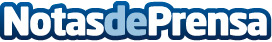 Los túneles de viento de Eydisa, una gran opción para volarEydisa, empresa pionera en la construcción de túneles de viento con la última tecnología. Actualmente cuentan con la instalación del túnel de viento más grande de EuropaDatos de contacto:Eydisa912648356Nota de prensa publicada en: https://www.notasdeprensa.es/los-tuneles-de-viento-de-eydisa-una-gran Categorias: Internacional Nacional Sociedad Entretenimiento Ocio para niños Innovación Tecnológica http://www.notasdeprensa.es